ТОМСКАЯ ОБЛАСТЬМОЛЧАНОВСКИЙ РАЙОНАДМИНИСТРАЦИЯ МОГОЧИНСКОГО СЕЛЬСКОГО ПОСЕЛЕНИЯПОСТАНОВЛЕНИЕ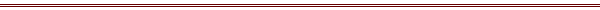 от «28» января 2020г.                                                                                               № 14с. МогочиноО внесении изменений в Постановление Администрации Могочинского сельского поселения от 09.01.2019г. № 06 «Об утверждении муниципальной программы «Пожарная безопасность на территории Могочинского сельского поселения на 2019-2021 годы»ПОСТАНОВЛЯЮ:1. Продлить срок действия муниципальной программы «Пожарная безопасность на территории Могочинского сельского поселения на 2019-2021 годы» (далее – Муниципальной программы), утвержденной постановлением администрации Могочинского сельского поселения от 09.01.2019г. № 06 на 2022 год.2. По всему тексту Муниципальной программы слова «на 2019-2021 года» заменить словами «на 2019-2022 года».3. Внести в Постановление Администрации Могочинского сельского поселения от 09.01.2019г. № 06 «Об утверждении муниципальной программы «Пожарная безопасность на территории Могочинского сельского поселения на 2019-2021 годы» (далее – постановление) следующие изменения:3.1. Наименование Постановления изложить в следующей редакции: «Об утверждении муниципальной программы «Пожарная безопасность на территории Могочинского сельского поселения на 2019-2022 годы»3.2. В  Муниципальной программе, утвержденной постановлением, в паспорте:строку «Объемы и источники финансирования Программы» изложить в следующей редакции:3.3. Раздел 4. Мероприятия программы Муниципальной программы изложить в следующей редакции:                                                                                                                    (тысяч рублей)3.4. Раздел 5. Финансовое обеспечение программы изложить в следующей редакции:Общий объем финансирования мероприятий Программы за счет средств местного бюджета составляет 136,5 тысяч рублей, в том числе: 2019 год – 31,5 тысяч рублей, 2020 год – 35,0 тысяч рублей, 2021 год – 35,0 тысяч рублей, 2022 год - 35,0 тысяч рублей.4. Опубликовать настоящее постановление в официальном печатном издании «Информационный бюллетень» и разместить на официальном сайте Муниципального образования Могочинское сельское поселение в сети «Интернет» по адресу http://www.mogochino.ru/.5. Настоящее постановление вступает в силу на следующий день после его официального опубликования и распространяется на правоотношения, возникшие с 01.01.2020 года6. Контроль за исполнением настоящего постановления оставляю за собой.Глава Могочинского сельского поселения							А. В. ДетлуковаОбъемы и источники финансирования ПрограммыОбщая сумма средств на реализацию Программы за счет средств бюджета Могочинского сельского поселения в 2019-2022 годах – 136,5 тысяч рублей. Nп/пМероприятия программыСроки реализацииОбщий объем финансирования за счет средств местного бюджета (тыс руб.)Общий объем финансирования за счет средств местного бюджета (тыс руб.)Общий объем финансирования за счет средств местного бюджета (тыс руб.)Общий объем финансирования за счет средств местного бюджета (тыс руб.)Nп/пМероприятия программыСроки реализации2019 г.2020 г.2021 г.2022 г.1.Мероприятия по тушению пожаровЕжегодно0,00,00,00,02.Оборудование уголков (стендов) пожарной безопасности в местах массового скопления людей, наглядная противопожарная пропаганда (плакаты, баннеры и т.п.)Ежегодно0,00,00,00,03.Выпуск информационного листка для населения Алгоритм безопасностиЕжегодно0,00,00,00,04.Распространение инструкций по пожарной безопасности, памяток и листовок Ежегодно0,00,00,00,05.Проведение собраний с населением по правилам пожарной безопасности постоянно0,00,00,00,06.Совершенствование дорожного покрытия, расчистка дорог, проездов и подъездов в зимнее время годаЕжегодно0,00,00,00,07.Ремонт и очистка пожарных водоемов, противопожарного водоснабжения на территории Могочинского сельского поселенияЕжегодно0,00,00.00.08.Оборудование пожарных гидрантов указателями на территории Могочинского сельского поселенияЕжегодно0,00,00.00.09.Организация мероприятий по проведению среди старшеклассников открытых уроков по пожарной безопасности с привлечением работников пожарной службыЕжегодно0,00,00.00.010Обеспечение  населенных пунктов системами связи и оповещения населения о пожарах и других чрезвычайных ситуацияхОднократно0,00,00,00,011.Организация мероприятий по устройству минерализованных полос вокруг населенных пунктовЕжегодно31,535,035.035.0Всего31,535,035,035,0